Kazališna predstava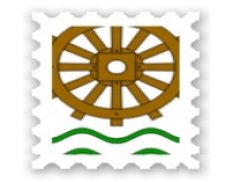 Legal residence:CroatiaContact person:Address:Podturen, ?akove?ka 5 40317 PodturenWebsite:http://os-podturen.skole.hr/E-mail:os-podturen-ravnatelj@ck.htnet.hrPhone:040/847-477Sectors:EducationFunding agencies:DocumentsAbout usOsnovna škola Podturen ugostila je 30.10.2014. kazališnu družinu Pinkleci s predstavom \'\'Dječak Ivek i pas Cvilek\'\' nastalom prema motivima romana Đure Vilovića. Predstava govori o djeci bez roditeljske ljubavi i skrbi koja utočište pronalaze u međusobnom pričanju priča. jedna od tih priča je o dječaku Iveku koji odrasta bez roditeljske skrbi, prigrljuje psa lutalicu Cvileka i zajedno s njim traži mjesto koje će zvati svojim domom.U čarima predstave uživali su svi učenici razredne nastave iz matične i područnih škola. Po prvi puta kazališnoj predstavi uz djecu nazočili su i roditelji romske nacionalnosti koji su na taj način upoznali poruke i značaj \'\'dasaka koje život znače\'\'. Kazališna predstava financirana je u sklopu projekta RO-KO Kotač koji povezuje ljude financiranog od strane EU u sklopu fonda IPA IV.http://developmentaid.org/view_organization?org_id=38013